1.   Please answer the following question(s) for the firm name on the label.  Include all grape acreage contracted or grown          by this operation and any open market purchases.Will this firm process any Table Type Grapes this year 2013?	   Yes (Go to Section 1)          No (Continue)Will this firm process any Juice Type Grapes this year 2013?	   Yes (Go to Section 2)          No (Continue)Will this firm process any Wine Type Grapes this year 2013?     	   Yes (Go to Section 3)          No (Continue)Will this firm process any Raisin Type Grapes this year 2013?       Yes (Go to Section 4)          No (Continue)Will this firm process any Concord Grapes this year 2013?  	    Yes (Go to Section 5)          No (Continue)Will this firm process any Niagara Grapes this year 2013?       	    Yes (Go to Section 6)          No (Go to Section 7)SECTION 1 – TABLE TYPE GRAPES 1.  Did this firm contract or grow any table type grapes for processing, or purchase any open-market table type grapes to        be processed in 2013?      xxxx            1      Yes – Continue    3     No – Go to Section 2INSTRUCTIONS:  In the first column, please report the total quantity of table type grapes available for processing by this operation, including table type grapes grown by this operation.  Exclude table type grapes sold to other processors or sold as fresh fruit.  In the second column, please report the total quantity of table type grapes purchased directly from growers. Exclude purchases from handlers or other processors.  Average prices should reflect the price paid to growers at the processing plant door after deducting packing and marketing charges.       NOTE: Quantity Received in items 4a-4g should equal Quantity reported in item 2 SECTION 2 – JUICE TYPE GRAPES 1.  Did this firm contract or grow any juice type grapes for processing, or purchase any open-market juice type grapes to        be processed in 2013?      xxxx            1      Yes – Continue    3     No – Go to Section 3INSTRUCTIONS:  In the first column, please report the total quantity of juice type grapes available for processing by this operation, including juice type grapes grown by this operation.  Exclude juice type grapes sold to other processors or sold as fresh fruit.  In the second column, please report the total quantity of juice type grapes purchased directly from growers. Exclude purchases from handlers or other processors.  Average prices should reflect the price paid to growers at the processing plant door after deducting packing and marketing charges.       NOTE: Quantity Received in items 4a-4g should equal Quantity reported in item 2 SECTION 3 – WINE TYPE GRAPES 1.  Did this firm contract or grow any wine type grapes for processing, or purchase any open-market wine type grapes to       be processed in 2013?      xxxx            1      Yes – Continue    3     No – Go to Section 4INSTRUCTIONS:  In the first column, please report the total quantity of wine type grapes available for processing by this operation, including wine type grapes grown by this operation.  Exclude wine type grapes sold to other processors or sold as fresh fruit.  In the second column, please report the total quantity of wine type grapes purchased directly from growers. Exclude purchases from handlers or other processors.  Average prices should reflect the price paid to growers at the processing plant door after deducting packing and marketing charges.       NOTE: Quantity Received in items 4a-4g should equal Quantity reported in item 2 SECTION 4 – RAISIN TYPE GRAPES 1.  Did this firm contract or grow any raisin type grapes for processing, or purchase any open-market raisin type grapes to      be processed in 2013?      xxxx            1      Yes – Continue    3     No – Go to Section 5INSTRUCTIONS:  In the first column, please report the total quantity of raisin type grapes available for processing by this operation, including raisin type grapes grown by this operation.  Exclude raisin type grapes sold to other processors or sold as fresh fruit.  In the second column, please report the total quantity of raisin type grapes purchased directly from growers. Exclude purchases from handlers or other processors.  Average prices should reflect the price paid to growers at the processing plant door after deducting packing and marketing charges.       NOTE: Quantity Received in items 4a-4g should equal Quantity reported in item 2 SECTION 5 – CONCORD GRAPES 1.  Did this firm contract or grow any Concord grapes for processing, or purchase any open-market Concord grapes to        be processed in 2013?      xxxx            1      Yes – Continue    3     No – Go to Section 6INSTRUCTIONS:  In the first column, please report the total quantity of Concord grapes available for processing by this operation, including Concord grapes grown by this operation.  Exclude Concord grapes sold to other processors or sold as fresh fruit.  In the second column, please report the total quantity of Concord grapes purchased directly from growers. Exclude purchases from handlers or other processors.  Average prices should reflect the price paid to growers at the processing plant door after deducting packing and marketing charges.      NOTE: Quantity Received in items 4a-4g should equal Quantity reported in item 2SECTION 6 – NIAGARA GRAPES 1.  Did this firm contract or grow any Niagara grapes for processing, or purchase any open-market Niagara grapes to        be processed in 2013?      xxxx            1      Yes – Continue    3     No – Go to Section 7INSTRUCTIONS:  In the first column, please report the total quantity of Niagara grapes available for processing by this operation, including Niagara grapes grown by this operation.  Exclude Niagara grapes sold to other processors or sold as fresh fruit.  In the second column, please report the total quantity of Niagara grapes purchased directly from growers. Exclude purchases from handlers or other processors.  Average prices should reflect the price paid to growers at the processing plant door after deducting packing and marketing charges.       NOTE: Quantity Received in items 4a-4g should equal Quantity reported in item 2SECTION 7 – CONCLUSION GRAPE PROCESSOR INQUIRY - DECEMBER 2013OMB No.    0535-0039Approval Expires: 6/30/2013Project Code: xxx      QID: xxxxx         SMetaKey:   xxxxxxOMB No.    0535-0039Approval Expires: 6/30/2013Project Code: xxx      QID: xxxxx         SMetaKey:   xxxxxxOMB No.    0535-0039Approval Expires: 6/30/2013Project Code: xxx      QID: xxxxx         SMetaKey:   xxxxxxOMB No.    0535-0039Approval Expires: 6/30/2013Project Code: xxx      QID: xxxxx         SMetaKey:   xxxxxx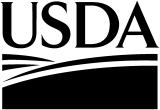 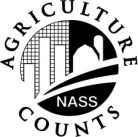 NATIONALAGRICULTURALSTATISTICSSERVICEU.S. Department of AgricultureNOC Division9700 Page Avenue, Suite 400St. Louis, MO 63132-1547Phone: 1-888-424-7828	    FAX:  314-595-9990nass@nass.usda.govU.S. Department of AgricultureNOC Division9700 Page Avenue, Suite 400St. Louis, MO 63132-1547Phone: 1-888-424-7828	    FAX:  314-595-9990nass@nass.usda.govU.S. Department of AgricultureNOC Division9700 Page Avenue, Suite 400St. Louis, MO 63132-1547Phone: 1-888-424-7828	    FAX:  314-595-9990nass@nass.usda.govPlease make corrections to name, address and ZIP Code, if necessary.Information requested in this survey is used to prepare estimates of selected agricultural commodities.  Under Title 7 of the U.S. Code and CIPSEA (Public Law 107-347), facts about your operation are kept confidential and used only for statistical purposes in combination with similar reports from other producers.   Response is voluntary.According to the Paperwork Reduction Act of 1995, an agency may not conduct or sponsor, and a person is not required to respond to, a collection of information unless it displays a valid OMB control number. The valid OMB control number for this information collection is 0535-0039.  The time required to complete this information collection is estimated to average 25 minutes per response, including the time for reviewing instructions, searching existing data sources, gathering and maintaining the data needed, and completing and reviewing the collection of information.Please make corrections to name, address and ZIP Code, if necessary.Information requested in this survey is used to prepare estimates of selected agricultural commodities.  Under Title 7 of the U.S. Code and CIPSEA (Public Law 107-347), facts about your operation are kept confidential and used only for statistical purposes in combination with similar reports from other producers.   Response is voluntary.According to the Paperwork Reduction Act of 1995, an agency may not conduct or sponsor, and a person is not required to respond to, a collection of information unless it displays a valid OMB control number. The valid OMB control number for this information collection is 0535-0039.  The time required to complete this information collection is estimated to average 25 minutes per response, including the time for reviewing instructions, searching existing data sources, gathering and maintaining the data needed, and completing and reviewing the collection of information.Please make corrections to name, address and ZIP Code, if necessary.Information requested in this survey is used to prepare estimates of selected agricultural commodities.  Under Title 7 of the U.S. Code and CIPSEA (Public Law 107-347), facts about your operation are kept confidential and used only for statistical purposes in combination with similar reports from other producers.   Response is voluntary.According to the Paperwork Reduction Act of 1995, an agency may not conduct or sponsor, and a person is not required to respond to, a collection of information unless it displays a valid OMB control number. The valid OMB control number for this information collection is 0535-0039.  The time required to complete this information collection is estimated to average 25 minutes per response, including the time for reviewing instructions, searching existing data sources, gathering and maintaining the data needed, and completing and reviewing the collection of information.Please make corrections to name, address and ZIP Code, if necessary.Information requested in this survey is used to prepare estimates of selected agricultural commodities.  Under Title 7 of the U.S. Code and CIPSEA (Public Law 107-347), facts about your operation are kept confidential and used only for statistical purposes in combination with similar reports from other producers.   Response is voluntary.According to the Paperwork Reduction Act of 1995, an agency may not conduct or sponsor, and a person is not required to respond to, a collection of information unless it displays a valid OMB control number. The valid OMB control number for this information collection is 0535-0039.  The time required to complete this information collection is estimated to average 25 minutes per response, including the time for reviewing instructions, searching existing data sources, gathering and maintaining the data needed, and completing and reviewing the collection of information.Please make corrections to name, address and ZIP Code, if necessary.Information requested in this survey is used to prepare estimates of selected agricultural commodities.  Under Title 7 of the U.S. Code and CIPSEA (Public Law 107-347), facts about your operation are kept confidential and used only for statistical purposes in combination with similar reports from other producers.   Response is voluntary.According to the Paperwork Reduction Act of 1995, an agency may not conduct or sponsor, and a person is not required to respond to, a collection of information unless it displays a valid OMB control number. The valid OMB control number for this information collection is 0535-0039.  The time required to complete this information collection is estimated to average 25 minutes per response, including the time for reviewing instructions, searching existing data sources, gathering and maintaining the data needed, and completing and reviewing the collection of information.Please make corrections to name, address and ZIP Code, if necessary.Information requested in this survey is used to prepare estimates of selected agricultural commodities.  Under Title 7 of the U.S. Code and CIPSEA (Public Law 107-347), facts about your operation are kept confidential and used only for statistical purposes in combination with similar reports from other producers.   Response is voluntary.According to the Paperwork Reduction Act of 1995, an agency may not conduct or sponsor, and a person is not required to respond to, a collection of information unless it displays a valid OMB control number. The valid OMB control number for this information collection is 0535-0039.  The time required to complete this information collection is estimated to average 25 minutes per response, including the time for reviewing instructions, searching existing data sources, gathering and maintaining the data needed, and completing and reviewing the collection of information.Please make corrections to name, address and ZIP Code, if necessary.Information requested in this survey is used to prepare estimates of selected agricultural commodities.  Under Title 7 of the U.S. Code and CIPSEA (Public Law 107-347), facts about your operation are kept confidential and used only for statistical purposes in combination with similar reports from other producers.   Response is voluntary.According to the Paperwork Reduction Act of 1995, an agency may not conduct or sponsor, and a person is not required to respond to, a collection of information unless it displays a valid OMB control number. The valid OMB control number for this information collection is 0535-0039.  The time required to complete this information collection is estimated to average 25 minutes per response, including the time for reviewing instructions, searching existing data sources, gathering and maintaining the data needed, and completing and reviewing the collection of information.2.	What was the total quantity of 2013 table type grapes received at this plant? (Report quantity of table type grapes available for processing, including any table type grapes grown by this operation. Exclude table type grapes sold to other processors, or sold whole as fresh fruit.)                            =                                        =                                                         QUANTITYAVAILABLEFOR PROCESSINGQUANTITYPURCHASEDFROMGROWERSUNIT(Lbs., Tons, Boxes, etc.)POUNDSPer UnitAVERAGEPRICE PAID  Per UNITORTOTALDOLLARSPAID2.	What was the total quantity of 2013 table type grapes received at this plant? (Report quantity of table type grapes available for processing, including any table type grapes grown by this operation. Exclude table type grapes sold to other processors, or sold whole as fresh fruit.)                            =                                        =                                                         $            . __ __$3.	Of this (item 2) total quantity, how much         was grown in --QUANTITYAVAILABLEFOR PROCESSINGQUANTITYPURCHASEDFROMGROWERSUNIT(Lbs., Tons, Boxes, etc.)POUNDSPer UnitAVERAGEPRICE PAID  Per UNITORTOTALDOLLARSPAID [HOME STATE]?. .  . . . . . . . . . . . . . . . . . . . . .$            . __ __$                  Other State? (specify)         _________________________ . . . . . . . . . . . . . .$            . __ __$          Other State? (specify) _________________________. . . . . . . . . . . . . .$            . __ __$          Other State? (specify) _________________________. . . . . . . . . . . . . .$            . __ __$          Other State? (specify) _________________________. . . . . . . . . . . . . .$            . __ __$          Other State? (specify) _________________________. . . . . . . . . . . . . .$            . __ __$          4. 	What was the quantity received for the following uses and prices paid for--QUANTITYAVAILABLEFOR PROCESSINGQUANTITYPURCHASEDFROMGROWERSUNIT(Lbs., Tons, Boxes, etc.)POUNDSPer UnitAVERAGEPRICE PAID  Per UNITORTOTALDOLLARSPAIDa. 	canned products?. . . . . . . . . . . . . . . .. +$          . __ __$          b. 	juice, cider and concentrate? . . .  . . .  +$          . __ __$          c.	wine?.. . . . . . . . . . . . . . . . .  . . . . . . . . +$          . __ __$          d. 	dried? . . . . . . . . . . . . .. . . . . . . . . . . . .+$          . __ __$          e. 	frozen?. . . . . . . . . . . . . . . . . . . . . . . . .+$          . __ __$          f.    other uses? (specify)_____________________      +$          . __ __$          g.    table type grapes purchased but not used (culls, etc)                                    +            $          . __ __$          2.	What was the total quantity of 2013 juice type grapes received at this plant? (Report quantity of juice type grapes available for processing, including any juice type grapes grown by this operation. Exclude juice type grapes sold to other processors, or sold whole as fresh fruit.)                                    =                                        =                                                         QUANTITYAVAILABLEFOR PROCESSINGQUANTITYPURCHASEDFROMGROWERSUNIT(Lbs., Tons, Boxes, etc.)POUNDSPer UnitAVERAGEPRICE PAID  Per UNITORTOTALDOLLARSPAID2.	What was the total quantity of 2013 juice type grapes received at this plant? (Report quantity of juice type grapes available for processing, including any juice type grapes grown by this operation. Exclude juice type grapes sold to other processors, or sold whole as fresh fruit.)                                    =                                        =                                                         $            . __ __$3.	Of this (item 2) total quantity, how much         was grown in --QUANTITYAVAILABLEFOR PROCESSINGQUANTITYPURCHASEDFROMGROWERSUNIT(Lbs., Tons, Boxes, etc.)POUNDSPer UnitAVERAGEPRICE PAID  Per UNITORTOTALDOLLARSPAID [HOME STATE]?. .  . . . . . . . . . . . . . . . . . . . . .$            . __ __$                  Other State? (specify)         _________________________ . . . . . . . . . . . . . .$            . __ __$          Other State? (specify) _________________________. . . . . . . . . . . . . .$            . __ __$          Other State? (specify) _________________________. . . . . . . . . . . . . .$            . __ __$          Other State? (specify) _________________________. . . . . . . . . . . . . .$            . __ __$          Other State? (specify) _________________________. . . . . . . . . . . . . .$            . __ __$          4. 	What was the quantity received for the following uses and prices paid for--QUANTITYAVAILABLEFOR PROCESSINGQUANTITYPURCHASEDFROMGROWERSUNIT(Lbs., Tons, Boxes, etc.)POUNDSPer UnitAVERAGEPRICE PAID  Per UNITORTOTALDOLLARSPAIDa. 	canned products?. . . . . . . . . . . . . . . .. +$          . __ __$          b. 	juice, cider and concentrate? . . .  . . .  +$          . __ __$          c.	wine?.. . . . . . . . . . . . . . . . .  . . . . . . . . +$          . __ __$          d. 	dried? . . . . . . . . . . . . .. . . . . . . . . . . . .+$          . __ __$          e. 	frozen?. . . . . . . . . . . . . . . . . . . . . . . . .+$          . __ __$          f.    other uses? (specify)_____________________      +$          . __ __$          g.    juice type grapes purchased but not used (culls, etc)                                    +            $          . __ __$          2.	What was the total quantity of 2013 wine type grapes received at this plant? (Report quantity of wine type grapes available for processing, including any wine type grapes grown by this operation. Exclude wine type grapes sold to other processors, or sold whole as fresh fruit.)                                       =                                                         QUANTITYAVAILABLEFOR PROCESSINGQUANTITYPURCHASEDFROMGROWERSUNIT(Lbs., Tons, Boxes, etc.)POUNDSPer UnitAVERAGEPRICE PAID  Per UNITORTOTALDOLLARSPAID2.	What was the total quantity of 2013 wine type grapes received at this plant? (Report quantity of wine type grapes available for processing, including any wine type grapes grown by this operation. Exclude wine type grapes sold to other processors, or sold whole as fresh fruit.)                                       =                                                         $            . __ __$3.	Of this (item 2) total quantity, how much         was grown in --QUANTITYAVAILABLEFOR PROCESSINGQUANTITYPURCHASEDFROMGROWERSUNIT(Lbs., Tons, Boxes, etc.)POUNDSPer UnitAVERAGEPRICE PAID  Per UNITORTOTALDOLLARSPAID [HOME STATE]?. .  . . . . . . . . . . . . . . . . . . . . .$            . __ __$                  Other State? (specify)         _________________________ . . . . . . . . . . . . . .$            . __ __$          Other State? (specify) _________________________. . . . . . . . . . . . . .$            . __ __$          Other State? (specify) _________________________. . . . . . . . . . . . . .$            . __ __$          Other State? (specify) _________________________. . . . . . . . . . . . . .$            . __ __$          Other State? (specify) _________________________. . . . . . . . . . . . . .$            . __ __$          4. 	What was the quantity received for the following uses and prices paid for--QUANTITYAVAILABLEFOR PROCESSINGQUANTITYPURCHASEDFROMGROWERSUNIT(Lbs., Tons, Boxes, etc.)POUNDSPer UnitAVERAGEPRICE PAID  Per UNITORTOTALDOLLARSPAIDa. 	canned products?. . . . . . . . . . . . . . . .. +$          . __ __$          b. 	juice, cider and concentrate? . . .  . . .  +$          . __ __$          c.	wine?.. . . . . . . . . . . . . . . . .  . . . . . . . . +$          . __ __$          d. 	dried? . . . . . . . . . . . . .. . . . . . . . . . . . .+$          . __ __$          e. 	frozen?. . . . . . . . . . . . . . . . . . . . . . . . .+$          . __ __$          f.    other uses? (specify)_____________________      +$          . __ __$          g.    wine type grapes purchased but not used (culls, etc)                                    +            $          . __ __$          2.	What was the total quantity of 2013 raisin type grapes received at this plant? (Report quantity of raisin type grapes available for processing, including any raisin type grapes grown by this operation. Exclude raisin type grapes sold to other processors, or sold whole as fresh fruit.)                                       =                                                         QUANTITYAVAILABLEFOR PROCESSINGQUANTITYPURCHASEDFROMGROWERSUNIT(Lbs., Tons, Boxes, etc.)POUNDSPer UnitAVERAGEPRICE PAID  Per UNITORTOTALDOLLARSPAID2.	What was the total quantity of 2013 raisin type grapes received at this plant? (Report quantity of raisin type grapes available for processing, including any raisin type grapes grown by this operation. Exclude raisin type grapes sold to other processors, or sold whole as fresh fruit.)                                       =                                                         $            . __ __$3.	Of this (item 2) total quantity, how much         was grown in --QUANTITYAVAILABLEFOR PROCESSINGQUANTITYPURCHASEDFROMGROWERSUNIT(Lbs., Tons, Boxes, etc.)POUNDSPer UnitAVERAGEPRICE PAID  Per UNITORTOTALDOLLARSPAID [HOME STATE]?. .  . . . . . . . . . . . . . . . . . . . . .$            . __ __$                  Other State? (specify)         _________________________ . . . . . . . . . . . . . .$            . __ __$          Other State? (specify) _________________________. . . . . . . . . . . . . .$            . __ __$          Other State? (specify) _________________________. . . . . . . . . . . . . .$            . __ __$          Other State? (specify) _________________________. . . . . . . . . . . . . .$            . __ __$          Other State? (specify) _________________________. . . . . . . . . . . . . .$            . __ __$          4. 	What was the quantity received for the following uses and prices paid for--QUANTITYAVAILABLEFOR PROCESSINGQUANTITYPURCHASEDFROMGROWERSUNIT(Lbs., Tons, Boxes, etc.)POUNDSPer UnitAVERAGEPRICE PAID  Per UNITORTOTALDOLLARSPAIDa. 	canned products?. . . . . . . . . . . . . . . .. +$          . __ __$          b. 	juice, cider and concentrate? . . .  . . .  +$          . __ __$          c.	wine?.. . . . . . . . . . . . . . . . .  . . . . . . . . +$          . __ __$          d. 	dried? . . . . . . . . . . . . .. . . . . . . . . . . . .+$          . __ __$          e. 	frozen?. . . . . . . . . . . . . . . . . . . . . . . . .+$          . __ __$          f.    other uses? (specify)_____________________      +$          . __ __$          g.    raisin type grapes purchased but not used (culls, etc)                                    +            $          . __ __$          2.	What was the total quantity of 2013 Concord grapes received at this plant? (Report quantity of Concord grapes available for processing, including any Concord grapes grown by this operation. Exclude Concord grapes sold to other processors, or sold whole as fresh fruit.)                                 =                                        =                                                         QUANTITYAVAILABLEFOR PROCESSINGQUANTITYPURCHASEDFROMGROWERSUNIT(Lbs., Tons, Boxes, etc.)POUNDSPer UnitAVERAGEPRICE PAID  Per UNITORTOTALDOLLARSPAID2.	What was the total quantity of 2013 Concord grapes received at this plant? (Report quantity of Concord grapes available for processing, including any Concord grapes grown by this operation. Exclude Concord grapes sold to other processors, or sold whole as fresh fruit.)                                 =                                        =                                                         $            . __ __$3.	Of this (item 2) total quantity, how much         was grown in --QUANTITYAVAILABLEFOR PROCESSINGQUANTITYPURCHASEDFROMGROWERSUNIT(Lbs., Tons, Boxes, etc.)POUNDSPer UnitAVERAGEPRICE PAID  Per UNITORTOTALDOLLARSPAID [HOME STATE]?. .  . . . . . . . . . . . . . . . . . . . . .$            . __ __$                  Other State? (specify)         _________________________ . . . . . . . . . . . . . .$            . __ __$          Other State? (specify) _________________________. . . . . . . . . . . . . .$            . __ __$          Other State? (specify) _________________________. . . . . . . . . . . . . .$            . __ __$          Other State? (specify) _________________________. . . . . . . . . . . . . .$            . __ __$          Other State? (specify) _________________________. . . . . . . . . . . . . .$            . __ __$          4. 	What was the quantity received for the following uses and prices paid for--QUANTITYAVAILABLEFOR PROCESSINGQUANTITYPURCHASEDFROMGROWERSUNIT(Lbs., Tons, Boxes, etc.)POUNDSPer UnitAVERAGEPRICE PAID  Per UNITORTOTALDOLLARSPAIDa. 	canned products?. . . . . . . . . . . . . . . .. +$          . __ __$          b. 	juice, cider and concentrate? . . .  . . .  +$          . __ __$          c.	wine?.. . . . . . . . . . . . . . . . .  . . . . . . . . +$          . __ __$          d. 	dried? . . . . . . . . . . . . .. . . . . . . . . . . . .+$          . __ __$          e. 	frozen?. . . . . . . . . . . . . . . . . . . . . . . . .+$          . __ __$          f.    other uses? (specify)_____________________      +$          . __ __$          g.    Concord grapes purchased but not used (culls, etc)                                             +            $          . __ __$          2.	What was the total quantity of 2013 Niagara grapes received at this plant? (Report quantity of Niagara grapes available for processing, including any Niagara grapes grown by this operation. Exclude Niagara grapes sold to other processors, or sold whole as fresh fruit.)                                    =                                        =                                                         QUANTITYAVAILABLEFOR PROCESSINGQUANTITYPURCHASEDFROMGROWERSUNIT(Lbs., Tons, Boxes, etc.)POUNDSPer UnitAVERAGEPRICE PAID  Per UNITORTOTALDOLLARSPAID2.	What was the total quantity of 2013 Niagara grapes received at this plant? (Report quantity of Niagara grapes available for processing, including any Niagara grapes grown by this operation. Exclude Niagara grapes sold to other processors, or sold whole as fresh fruit.)                                    =                                        =                                                         $            . __ __$3.	Of this (item 2) total quantity, how much         was grown in --QUANTITYAVAILABLEFOR PROCESSINGQUANTITYPURCHASEDFROMGROWERSUNIT(Lbs., Tons, Boxes, etc.)POUNDSPer UnitAVERAGEPRICE PAID  Per UNITORTOTALDOLLARSPAID [HOME STATE]?. .  . . . . . . . . . . . . . . . . . . . . .$            . __ __$                  Other State? (specify)         _________________________ . . . . . . . . . . . . . .$            . __ __$          Other State? (specify) _________________________. . . . . . . . . . . . . .$            . __ __$          Other State? (specify) _________________________. . . . . . . . . . . . . .$            . __ __$          Other State? (specify) _________________________. . . . . . . . . . . . . .$            . __ __$          Other State? (specify) _________________________. . . . . . . . . . . . . .$            . __ __$          4. 	What was the quantity received for the following uses and prices paid for--QUANTITYAVAILABLEFOR PROCESSINGQUANTITYPURCHASEDFROMGROWERSUNIT(Lbs., Tons, Boxes, etc.)POUNDSPer UnitAVERAGEPRICE PAID  Per UNITORTOTALDOLLARSPAIDa. 	canned products?. . . . . . . . . . . . . . . .. +$          . __ __$          b. 	juice, cider and concentrate? . . .  . . .  +$          . __ __$          c.	wine?.. . . . . . . . . . . . . . . . .  . . . . . . . . +$          . __ __$          d. 	dried? . . . . . . . . . . . . .. . . . . . . . . . . . .+$          . __ __$          e. 	frozen?. . . . . . . . . . . . . . . . . . . . . . . . .+$          . __ __$          f.    other uses? (specify)_____________________      +$          . __ __$          g.   Niagara grapes purchased but not used (culls, etc)                                             +            $          . __ __$          COMMENTS about the 2013 grape crop in your locality are appreciated:Survey Results:  To receive the complete results of this survey on the release date go to http://www.nass.usda.gov/resultsSurvey Results:  To receive the complete results of this survey on the release date go to http://www.nass.usda.gov/resultsWould you rather have a brief summary mailed to you at a later date?               1      Yes	  3     NoThis completes the survey.  Thank you for your help. 099Respondent Name: 9911Phone:    9910       MM        DD        YYDate:   OFFICE USE ONLYOFFICE USE ONLYOFFICE USE ONLYOFFICE USE ONLYOFFICE USE ONLYOFFICE USE ONLYOFFICE USE ONLYOFFICE USE ONLYOFFICE USE ONLYOFFICE USE ONLYOFFICE USE ONLYOFFICE USE ONLYOFFICE USE ONLYOFFICE USE ONLYOFFICE USE ONLYOFFICE USE ONLYResponseResponseRespondentRespondentModeModeEnum.Eval.Change785Change785Office Use for POIDOffice Use for POIDOffice Use for POIDOffice Use for POIDOffice Use for POIDOffice Use for POID1-Comp2-R3-Inac4-Office Hold5-R – Est6-Inac – Est7-Off Hold – Est8-Known Zero99011-Op/Mgr2-Sp3-Acct/Bkpr4-Partner9-Oth99021-Mail2-Tel3-Face-to-Face4-CATI5-Web6-E-mail7-Fax8-CAPI19-Other9903098100785785 789      __  __  __  -  __  __  __  -  __  __  __ 789      __  __  __  -  __  __  __  -  __  __  __ 789      __  __  __  -  __  __  __  -  __  __  __ 789      __  __  __  -  __  __  __  -  __  __  __ 789      __  __  __  -  __  __  __  -  __  __  __ 789      __  __  __  -  __  __  __  -  __  __  __1-Comp2-R3-Inac4-Office Hold5-R – Est6-Inac – Est7-Off Hold – Est8-Known Zero99011-Op/Mgr2-Sp3-Acct/Bkpr4-Partner9-Oth99021-Mail2-Tel3-Face-to-Face4-CATI5-Web6-E-mail7-Fax8-CAPI19-Other99030981007857851-Comp2-R3-Inac4-Office Hold5-R – Est6-Inac – Est7-Off Hold – Est8-Known Zero99011-Op/Mgr2-Sp3-Acct/Bkpr4-Partner9-Oth99021-Mail2-Tel3-Face-to-Face4-CATI5-Web6-E-mail7-Fax8-CAPI19-Other9903098R. Unit785785Optional UseOptional UseOptional UseOptional UseOptional UseOptional Use1-Comp2-R3-Inac4-Office Hold5-R – Est6-Inac – Est7-Off Hold – Est8-Known Zero99011-Op/Mgr2-Sp3-Acct/Bkpr4-Partner9-Oth99021-Mail2-Tel3-Face-to-Face4-CATI5-Web6-E-mail7-Fax8-CAPI19-Other9903098921785785407408408990699169916S/E NameS/E NameS/E NameS/E NameS/E NameS/E Name